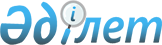 Сайрам ауданының елді мекендеріндегі бағалау аймақтарының шекараларын және жер учаскелері үшін төлемақының базалық ставкаларына түзету коэффициенттерін бекіту туралыТүркістан облысы Сайрам аудандық мәслихатының 2020 жылғы 3 наурыздағы № 47-293/VI шешiмi. Түркістан облысының Әдiлет департаментiнде 2020 жылғы 4 наурызда № 5465 болып тiркелдi
      Қазақстан Республикасының 2003 жылғы 20 маусымдағы Жер кодексінің 11 бабының 1 тармағына, Қазақстан Республикасының 2017 жылғы 25 желтоқсандағы "Салық және бюджетке төленетін басқа да міндетті төлемдер туралы (Салық кодексі)" Кодексіне, Қазақстан Республикасы Үкіметінің 2003 жылғы 2 қыркүйектегі № 890 "Жер учаскелеріне төлемақының базалық ставкаларын бекіту туралы" қаулысына және "Қазақстан Республикасындағы жергілікті мемлекеттік басқару және өзін өзі басқару туралы" Қазақстан Республикасының 2001 жылғы 23 қаңтардағы Заңының 6 бабының 1 тармағының 13 тармақшасына сәйкес, Сайрам аудандық мәслихаты ШЕШІМ ҚАБЫЛДАДЫ:
      1. Сайрам ауданының елді мекендеріндегі бағалау аймақтарының шекараларын және жер учаскелері үшін төлемақының базалық ставкаларына түзету коэффициенттері осы шешімнің қосымшасына сәйкес бекітілсін.
      2. "Сайрам аудандық мәслихатының аппараты" мемлекеттік мекемесі Қазақстан Республикасының заңнамасында белгіленген тәртіпте:
      1) осы шешімді "Қазақстан Республикасының Әділет Министрлігі Түркістан облысының Әділет департаменті" Республикалық мемлекеттік мекемесінде мемлекеттік тіркелуін;
      2) осы шешімді оны ресми жариялағаннан кейін Сайрам аудандық мәслихатының интернет-ресурсында орналастыруды қамтамасыз етсін.
      3. Осы шешім оның алғашқы ресми жарияланған күнінен кейін күнтізбелік он күн өткен соң қолданысқа енгізіледі. Сайрам ауданының елді мекендеріндегі бағалау аймақтарының шекараларын және жер учаскелері үшін төлемақының базалық ставкаларына түзету коэффициенттері 
					© 2012. Қазақстан Республикасы Әділет министрлігінің «Қазақстан Республикасының Заңнама және құқықтық ақпарат институты» ШЖҚ РМК
				
      Сессия төрағасы

К. Балатаев

      Мәслихат хатшысы

Ж. Мұсаханұлы
Сайрам аудандық
мәслихатының 2020
жылғы "3" наурыздағы № 47-293/VI
шешіміне қосымша
№
Ауылдық округтер мен елді мекендер атауы
Аймақтар
Түзету коэффициенті
1
Ақбұлақ ауылдық округі
Ақбұлақ ауылдық округі
Ақбұлақ ауылдық округі
1
Ақбұлақ ауылы
І
1,4
2
Ақсукент ауылдық округі
Ақсукент ауылдық округі
Ақсукент ауылдық округі
2
Ақсукент ауылы
І
2,0
2
Ақсукент ауылы
ІІ
1,7
2
Ақсукент ауылы
ІІІ
1,5
2
Ақсукент ауылы
ІV
1,0
2
Ақсукент ауылы
V
0,5
2
Манкент ауылы
I
2,0
2
Чапаева ауылы
I
2,0
3
Арыс ауылдық округі
Арыс ауылдық округі
Арыс ауылдық округі
3
Қожақорған ауылы
I
1,6
3
Қожақорған ауылы
II
1,2
3
Нұржанқорған ауылы
I
1,2
4
Жібек жолы ауылдық округі
Жібек жолы ауылдық округі
Жібек жолы ауылдық округі
4
Машат ауылы
I
1,1
4
Жібек жолы ауылы
I
1,3
4
Сиқым ауылы
I
1,2
5
Қарасу ауылдық округі
Қарасу ауылдық округі
Қарасу ауылдық округі
5
Қарасу ауылы
I
2,0
5
Қарасу ауылы
II
1,5
5
Қарасу ауылы
III
1,0
5
Бескепе ауылы
I
1,2
5
Ақбай ауылы
I
1,2
5
Әйтеке-би ауылы
I
1,2
5
Ақбастау ауылы
I
1,2
5
Ынтымақ ауылы
I
1,2
5
Жаңатұрмыс ауылы
I
1,2
5
Береке ауылы
I
1,2
6
Қарабұлақ ауылдық округі
Қарабұлақ ауылдық округі
Қарабұлақ ауылдық округі
6
Қарабұлақ ауылы
I
2,0
6
Қарабұлақ ауылы
II
1,5
6
Қарабұлақ ауылы
III
1,0
7
Қайнарбұлақ ауылдық округі
Қайнарбұлақ ауылдық округі
Қайнарбұлақ ауылдық округі
7
Таскешу ауылы
I
1,2
7
Қасымбек Датқа ауылы
I
1,6
7
Асыл арық ауылы
I
1,6
7
Сары арық ауылы
I
1,2
7
Құрлық ауылы
I
1,3
7
Ошақты ауылы
I
1,3
7
Тоған ауылы
I
1,2
7
Шіркін ауылы
I
1,3
8
Көлкент ауылдық округі
Көлкент ауылдық округі
Көлкент ауылдық округі
8
Көлкент ауылы
I
1,6
8
Көлкент ауылы
II
1,3
8
Жаңатұрмыс ауылы
I
1,2
8
Ақсуабад ауылы
I
1,2
8
М.Оразалиев ауылы
I
1,2
8
Ханқорған ауылы
I
1,2
8
Қосбұлақ ауылы
I
1,2
8
Теспе ауылы
I
1,2
8
Шапырашты ауылы
I
1,2
9
Құтарыс ауылдық округі
Құтарыс ауылдық округі
Құтарыс ауылдық округі
9
Құтарыс ауылы
I
1,3
9
Қызылжар ауылы
I
1,2
9
Ақарыс ауылы
I
1,2
9
Оймауыт ауылы
I
1,1
10
Қарамұрт ауылдық округі
Қарамұрт ауылдық округі
Қарамұрт ауылдық округі
10
Қарамұрт ауылы
I
1,6
10
Қарамұрт ауылы
II
1,3
10
Низамабад ауылы
I
1,3
11
Манкент ауылдық округі
Манкент ауылдық округі
Манкент ауылдық округі
11
Манкент ауылы
I
2,0
11
Манкент ауылы
II
1,5
11
Манкент ауылы
III
1,3
11
Аққала ауылы
I
1,3
Аймаққа жататын ауылдық елді мекендердің атауы мен орам нөмері (ауылдық округтер бойынша)
Аймаққа жататын ауылдық елді мекендердің атауы мен орам нөмері (ауылдық округтер бойынша)
Аймақтар
Түзету коэффициенті
Ақсукент ауылы (153, 149, 151, 150, 147, 152, 148)
Ақсукент ауылы (153, 149, 151, 150, 147, 152, 148)
І
1,5
Чапаев ауылы (148)
Чапаев ауылы (148)
І
1,5
Ақсукент ауылы (204, 144, 145, 146, 143, 200, 120, 209)
Ақсукент ауылы (204, 144, 145, 146, 143, 200, 120, 209)
ІІ
1,4
Ақсукент ауылы (202)
Ақсукент ауылы (202)
ІІ
1,4
Қарасу ауылы. Қарасу ауылдық округі (066, 067, 065)
Қарасу ауылы. Қарасу ауылдық округі (066, 067, 065)
ІІ
1,4
Қарабұлақ ауылы. Қарабұлақ ауылдық округі (038, 040, 043 ,045, 039, 044)
Қарабұлақ ауылы. Қарабұлақ ауылдық округі (038, 040, 043 ,045, 039, 044)
ІІ
1,4
Манкент ауылы (052, 053)
Манкент ауылы (052, 053)
ІІ
1,4
Ақбұлақ ауылы. Ақбұлақ ауылдық округі (071, 072)
Ақбұлақ ауылы. Ақбұлақ ауылдық округі (071, 072)
ІІІ
1,3
Көлкент ауылы. Көлкент ауылдық округі (009, 010)
Көлкент ауылы. Көлкент ауылдық округі (009, 010)
ІІІ
1,3
Қасымбек Датқа ауылы. Қайнарбұлақ ауылдық округі (021, 020)
Қасымбек Датқа ауылы. Қайнарбұлақ ауылдық округі (021, 020)
ІІІ
1,3
Асыларық ауылы (022)
Асыларық ауылы (022)
ІІІ
1,3
Ошақты ауылы. (024)
Ошақты ауылы. (024)
ІІІ
1,3
Манкент ауылы. Манкент ауылдық округі (055)
Манкент ауылы. Манкент ауылдық округі (055)
ІІІ
1,3
Аққала ауылы. Манкент ауылдық округі (056)
Аққала ауылы. Манкент ауылдық округі (056)
ІІІ
1,3
Жібек жолы ауылы. Жібек жолы ауылдық округі (048)
Жібек жолы ауылы. Жібек жолы ауылдық округі (048)
ІV
1,2
Ақбастау ауылы. (064) Қарасу ауылдық округі
Ақбай ауылы. (062)
Айтеке би ауылы. (059, 195, 205)
Ынтымақ ауылы. (058)
Ақбастау ауылы. (064) Қарасу ауылдық округі
Ақбай ауылы. (062)
Айтеке би ауылы. (059, 195, 205)
Ынтымақ ауылы. (058)
ІV
1,2
Қарамұрт ауылы. Қарамұрт ауылдық округі (078, 077, 079)
Қарамұрт ауылы. Қарамұрт ауылдық округі (078, 077, 079)
ІV
1,2
Ақсуабад ауылы. Көлкент ауылдық округі (013)
Ақсуабад ауылы. Көлкент ауылдық округі (013)
ІV
1,2
Шіркін ауылы. Қайнарбұлақ ауылдық округі (023)
Шіркін ауылы. Қайнарбұлақ ауылдық округі (023)
ІV
1,2
Низамабад ауылы. Қарамұрт ауылдық округі (080)
Низамабад ауылы. Қарамұрт ауылдық округі (080)
ІV
1,2
Қожақорған ауылы. Арыс ауылдық округі (036)
Нұржанқорған ауылы. (035)
Қожақорған ауылы. Арыс ауылдық округі (036)
Нұржанқорған ауылы. (035)
V
1,1
Жаңатұрмыс а. Қарасу ауылдық округі (060)
Бескепе ауылы. (061)
Береке ауылы. (016)
Құтарыс ауылы. Құтарыс ауылдық округі (002)
Жаңатұрмыс а. Қарасу ауылдық округі (060)
Бескепе ауылы. (061)
Береке ауылы. (016)
Құтарыс ауылы. Құтарыс ауылдық округі (002)
V
1,1
Сихым ауылы. Жібек жолы ауылдық округі (049)
Машат ауылы. (047)
Сихым ауылы. Жібек жолы ауылдық округі (049)
Машат ауылы. (047)
VІ
1,0
Шапырашты ауылы. Көлкент ауылдық округі (012)
Теспе ауылы. (008)
Қосбұлақ ауылы. (015)
Ханқорған ауылы. (014)
Жаңатұрмыс ауылы. (226)
Оразалиев ауылы. (011)
Шапырашты ауылы. Көлкент ауылдық округі (012)
Теспе ауылы. (008)
Қосбұлақ ауылы. (015)
Ханқорған ауылы. (014)
Жаңатұрмыс ауылы. (226)
Оразалиев ауылы. (011)
VІ
1,0
Таскешу ауылы. Қайнарбұлақ ауылдық округі (018)
Құрлық ауылы. (025)
Тоған ауылы. (027)
Сарыарық ауылы. (026) 
Таскешу ауылы. Қайнарбұлақ ауылдық округі (018)
Құрлық ауылы. (025)
Тоған ауылы. (027)
Сарыарық ауылы. (026) 
VІ
1,0
Қызылжар ауылы. Құтарыс ауылдық округі (005)
Ақарыс ауылы. (003)
Оймауыт ауылы. (004)
Қызылжар ауылы. Құтарыс ауылдық округі (005)
Ақарыс ауылы. (003)
Оймауыт ауылы. (004)
VІ
1,0
Аймақтарға жататын ауылдық округтер атауы мен орам нөмірі
Аймақтарға жататын ауылдық округтер атауы мен орам нөмірі
Аймақтар
Түзету коэффициенті
Манкент ауылдық округі (19-295-183)
Манкент ауылдық округі (19-295-183)
І
1,5
Қарасу ауылдық округі (19-295-057)
Қарасу ауылдық округі (19-295-057)
І
1,5
Қарабұлақ ауылдық округі (19-295-034, 042)
Қарабұлақ ауылдық округі (19-295-034, 042)
І
1,5
Көлкент ауылдық округі (19-295-007)
Көлкент ауылдық округі (19-295-007)
ІІ
1,4
Арыс ауылдық округі (19-295-034)
Арыс ауылдық округі (19-295-034)
ІІ
1,4
Ақбұлақ ауылдық округі (19-295-068)
Ақбұлақ ауылдық округі (19-295-068)
ІІІ
1,3
Қарамұрт ауылдық округі (19-295-076)
Қарамұрт ауылдық округі (19-295-076)
ІІІ
1,3
Жібек жолы ауылдық округі (19-295-046)
Жібек жолы ауылдық округі (19-295-046)
ІІІ
1,3
Құтарыс ауылдық округі (19-295-001)
Құтарыс ауылдық округі (19-295-001)
ІV
1,2
Қайнарбұлақ ауылдық округі (19-295-017)
Қайнарбұлақ ауылдық округі (19-295-017)
ІV
1,2
Ақбұлақ ауылдық округі. участок Айкөл, участок Аққала, участок Құрмашат
Ақбұлақ ауылдық округі. участок Айкөл, участок Аққала, участок Құрмашат
V
0,9
Манкент ауылдық округі участок Машат (19-295-051)
Манкент ауылдық округі участок Машат (19-295-051)
V
0,9
Қарасу ауылдық округі участок Құрмашат (19-295-182)
Қарасу ауылдық округі участок Құрмашат (19-295-182)
V
0,9
Төлеби ауданы (колхоз Ленина) (19-298-098)
Төлеби ауданы (колхоз Ленина) (19-298-098)
VІ
0,8
Түлкібас ауданы участок Қайыршақты (19-300-129)
Участок Қайыршақты (19-300-130)
Участок Қайыршақты (19-300-131)
Участок Қайыршақты (19-300-132)
Участок Қайыршақты (19-300-133)
Түлкібас ауданы участок Қайыршақты (19-300-129)
Участок Қайыршақты (19-300-130)
Участок Қайыршақты (19-300-131)
Участок Қайыршақты (19-300-132)
Участок Қайыршақты (19-300-133)
VІ
0,8
Қазығұрт ауданы (колхоз Ленина) (19-289-117)
Қазығұрт ауданы (19-289-118)
Қазығұрт ауданы (колхоз Ленина) (19-289-117)
Қазығұрт ауданы (19-289-118)
VІ
0,8
Түлкібас ауданы участок Ирсу (19-300-134)
Участок Ирсу (19-300-136)
Түлкібас ауданы участок Ирсу (19-300-134)
Участок Ирсу (19-300-136)
VІ
0,8